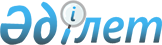 Еңбекшіқазақ ауданының 2011-2013 жылдарға арналған аудандық бюджеті туралы
					
			Күшін жойған
			
			
		
					Алматы облысы Еңбекшіқазақ аудандық мәслихатының 2010 жылғы 22 желтоқсандағы N 43-1 шешімі. Алматы облысының Әділет департаменті Еңбекшіқазақ ауданының Әділет басқармасында 2010 жылы 31 желтоқсанда N 2-8-167 тіркелді. Қолданылу мерзімінің аяқталуына байланысты шешімнің күші жойылды - Алматы облысы Еңбекшіқазақ аудандық мәслихатының 2012 жылғы 19 сәуірдегі N 6-12 шешімімен      Ескерту. Қолданылу мерзімінің аяқталуына байланысты шешімнің күші жойылды - Алматы облысы Еңбекшіқазақ аудандық мәслихатының 19.04.2012 N 6-12 шешімімен.

      РҚАО ескертпесі.

      Мәтінде авторлық орфография және пунктуация сақталған.       

Қазақстан Республикасының Бюджеттік кодексінің 9-бабына, Қазақстан Республикасының "Қазақстан Республикасындағы жергілікті мемлекеттік басқару және өзін-өзі басқару туралы" Заңының 6-бабы 1-тармағының 1-тармақшасына және "2011-2013 жылдарға арналған республикалық бюджет туралы" Заңына сәйкес, облыстық мәслихаттың 2010 жылғы 14 желтоқсандағы N 30-30/1192 шешімінің, Еңбекшіқазақ ауданы әкімінің 2010 жылғы 21 желтоқсандағы N 7-1/2285 хатының негізінде, Еңбекшіқазақ ауданының мәслихаты ШЕШІМ ҚАБЫЛДАДЫ:



      1. 2011-2013 жылдарға арналған аудандық бюджет тиесінше 1, 2 және 3-қосымшаларға сәйкес, оның ішінде 2011 жылға төмендегі көлемде бекітілсін:



      1) Кірістер - 10545083 мың теңге, оның ішінде:

      салықтық түсімдер бойынша – 2190877 мың теңге;

      салықтық емес түсімдер бойынша – 22110 мың теңге;

      негізгі капиталды сатудан түсетін түсімдер бойынша – 27455 мың теңге;

      трансферттердің түсімдері бойынша – 8304641 мың теңге;



      2) Шығындар - 10884829 мың теңге;



      3) Операциялық сальдо - 0 мың теңге.

      Ескерту. 1-тармаққа өзгеріс енгізілді - Алматы облысы  Еңбекшіқазақ аудандық мәслихатының 2011.02.17 N 47-2 (2011 жылдың 1 қаңтарынан бастап қолданысқа енгізіледі); 2011.03.18 N 48-1 (2011 жылдың 1 қаңтарынан бастап қолданысқа енгізіледі); 2011.04.15 N 49-1 (2011 жылдың 1 қаңтарынан бастап қолданысқа енгізіледі); 2011.07.15 N 52-1 (2011 жылдың 1 қаңтарынан бастап қолданысқа енгізіледі); 2011.10.21 N 57-1 (2011 жылдың 1 қаңтарынан бастап қолданысқа енгізіледі); 2011.11.11 N 59-1 (2011 жылдың 1 қаңтарынан бастап қолданысқа енгізіледі) Шешімдерімен.



      2. 2011 жылға аудандық бюджеттің түсімдері төмендегідей түсімдер бойынша қалыптасады:

      акциздер;

      мүлікке салынатын салықтар;

      жер салығы;

      көлік құралдарына салынатын салық;

      бірыңғай жер салығы; табиғи және басқа ресурстарды пайдаланғаны үшін түсетін түсімдер;

      кәсіпкерлік және кәсіби қызметті жүргізгені үшін алынатын алымдар;

      заңдық мәнді іс-әрекеттерді жасағаны үшін және (немесе) оған уәкілеттігі бар мемлекеттік органдар немесе лауазымды адамдар құжаттар бергені үшін алынатын міндетті төлемдер; мемлекеттік баж, салықтық емес түсімдер;

      мемлекеттік бюджеттен қаржыландыратын, сондай-ақ Қазақстан Республикасы Ұлттық Банкінің бюджетінен (шығыстар сметасынан) ұсталатын және қаржыландырылатын мемлекеттік мекемелер салатын айыппұлдар, өсімпұлдар, санкциялар, өндіріп алулар;

      басқа да салықтық емес түсімдер; негізгі капиталды сатудан түсетін түсімдер.



      3. 2011 жылға арналған аудан бюджетінде табысы аз отбасыларына 18 жасқа дейінгі балаларға мемлекеттік жәрдемақылар төлеуге 143640 мың теңге, ауылдық жерлерде тұратын денсаулық сақтау, білім беру, әлеуметтік қамтамасыз ету, мәдениет және спорт мамандарына отын сатып алуға Қазақстан Республикасының заңнамасына сәйкес әлеуметтік көмек көрсету 37467 мың теңге;

      тұрғын үй көмегі - 101014 мың теңге қарастырылғаны ескерілсін;



      4. Аудан бюджетінде төмендегідей мақсатқа арнайы ақша бөлінуі қарастырылсын:

      Жалпы сипаттағы мемлекеттік қызметтер, сомасы – 401912 мың теңге;

      Аудан әкімінің аппараты 127593 мың теңге;

      Қаладағы аудан, аудандық маңызы бар қала, кент, ауыл, ауылдық округ әкімінің аппараты 285359 мың теңге;

      Жоспарлау және статистикалық қызмет 23383 мың теңге;

      Қорғаныс, сомасы - 433541 мың теңге;

      аудан ауқымындағы төтенше жағдайлардың алдын алу және оларды жою 116736 мың теңге;

      Қоғамдық тәртіп, қауіпсіздік, құқықтық, сот, қылмыстық-атқару қызметі, сомасы - 15422 мың теңге;

      Білім беру, сомасы – 7134798 мың теңге, соның ішінде:

      Мектеп мұғалімдеріне және мектепке дейінгі ұйымдардың тәрбиешілеріне біліктілік санаты үшін қосымша ақы көлемін ұлғайту - 52231 мың теңге;

      Жалпы білім беру- 5606540 мың теңге;

      Әлеуметтік көмек және әлеуметтік қамсыздандыру, сомасы - 452804 мың теңге:

      Жұмыспен қамту 2020 бағдарламасына қатысушыларға мемлекеттік қолдау шараларын көрсету - 2860 мың теңге;

      Тұрғын үй-коммуналдық шаруашылық, сомасы – 1446422 мың теңге;

      оның ішінде: республикалық бюджеттен нысаналы трансферттер есебінен мемлекет мұқтажы үшін жер учаскелерін алу сомасы 146899 мың теңге;

      Мәдениет, спорт, туризм және ақпараттық кеңістік, сомасы – 346168 мың теңге;

      Ауыл, су, орман, балық шаруашылығы, ерекше қорғалатын табиғи аумақтар, қоршаған ортаны және жануарлар дүниесін қорғау, жер қатынастары, сомасы - 188886 мың теңге;

      Өнеркәсіп, сәулет, қала құрылысы және құрылыс, сомасы – 14368 мың теңге;

      Аудан мәслихат аппараты - 12389 мың теңге;

      Қарыздарды өтеу 44001 - мың теңге;

      Көлік және коммуникация, сомасы - 250645 мың теңге;

      Басқалары сомасы – 92637 мың теңге;

      Трансферттер 3383 мың теңге.

      Ескерту. 4-тармаққа өзгеріс енгізілді - Алматы облысы  Еңбекшіқазақ аудандық мәслихатының 2011.02.17 N 47-2 (2011 жылдың 1 қаңтарынан бастап қолданысқа енгізіледі); 2011.03.18 N 48-1 (2011 жылдың 1 қаңтарынан бастап қолданысқа енгізіледі); 2011.04.15 N 49-1 (2011 жылдың 1 қаңтарынан бастап қолданысқа енгізіледі); 2011.07.15 N 52-1 (2011 жылдың 1 қаңтарынан бастап қолданысқа енгізіледі); 2011.10.21 N 57-1 (2011 жылдың 1 қаңтарынан бастап қолданысқа енгізіледі); 2011.11.11 N 59-1 (2011 жылдың 1 қаңтарынан бастап қолданысқа енгізіледі) Шешімдерімен.



      5. Білім беру мемлекеттік бағдарламасын іске асыру үшін республикалық бюджет қаражаты есебінен – 131921 мың теңге және облыстық бюджет қаражаты есебінен 310 млн теңге сомасында ағымдағы нысаналы трансферттер ескерілсін:

      мемлекеттік бастауыш, негізгі орта және жалпы орта білім беру мекемелеріндегі физика, химия, биология кабинеттерін оқу құралдармен жабдықтауға – 24582 мың теңге;

      мемлекеттік бастауыш, негізгі орта және жалпы орта білім беру мекемелерінде лингафон және мультимедия кабинеттерін құруға -22164 мың теңге;

      үйден оқитын мүгедек балаларды жабдықтау және бағдарламалармен қамтамасыз ету - 22450 мың теңге;

      жетім балаларды және ата-аналарының қамқорынсыз қалған баланы күтіп ұстауға асыраушыларына ай сайынғы ақшалай қаражат төлемдеріне - 35532 мың теңге;

      "Балапан" бағдарламасын жүзеге асыруға 310 млн теңге күрделі жөндеуге, 2 млн теңге материалдық базасын нығайтуға қарастырылған.



      6. 2011 жылға арналған аудандық бюджетте "Бізнестің жол картасы-2020" бағдарламаға республикалық бюджет қаражаты есебінен - 3120 мың теңге сомасында ағымдағы нысаналы трансферттер ескерілген.



      7. Табиғи және техногендік сипаттағы төтенше жағдайлар мен аудан әкімдігінің қаулысымен анықталатын өзге де көзделмеген шығындарды жою үшін аудан әкімінің 2011 жылға арналған резерві сомасы 18420 мың теңге көлемінде бекітілсін.



      8. 2011 жылға арналған аудан бюджетін дамытудың жергілікті бюджеттік бағдарламасының тізбесі N 2-қосымшаға сәйкес бекітілсін.



      9. 2011 жылға арналған аудан бюджетінің орындалуы барысында секвестрлеуге жатпайтын аудандық бюджет бағдарламасы N 3-қосымшаға сәйкес бекітілсін.



      10. Осы шешім 2011 жылы 01 қаңтардан бастап қолданысқа енеді.



      11. Мемлекеттік мекемелердің басшылары Қазақстан Республикасы Қаржы Министрінің 2010 жылғы 29 қарашадағы N 598 Бұйрығымен бекітілген ББС-на енгізілген өзгерістер мен толықтыруларын ескере отырып қалпына келтіру қажет.      Аудандық мәслихат

      сессиясының төрағасы                       Ж. Мықыбаев      Аудандық мәслихат

      хатшысы                                    Ә. Талқамбаев      КЕЛІСІЛДІ:      Еңбекшіқазақ ауданының

      экономика, бюджеттік жоспарлау

      және кәсіпкерлік бөлімі

      мемлекеттік мекемесінің бастығы            Ахметов Иманғазы

      2010 жылғы 22 желтоқсан

Еңбекшіқазақ ауданы

мәслихатының 22 желтоқсандағы

2010 жылғы 43-1 шешіміне

Еңбекшіқазақ ауданының

2011 жылға арналған

аудандық бюджеті туралы

1-қосымша      Ескерту. 1-қосымша жаңа редакцияда - Алматы облысы  Еңбекшіқазақ аудандық мәслихатының 2011.11.11 N 59-1 (2011 жылдың 1 қаңтарынан бастап қолданысқа енгізіледі) Шешімімен.

Еңбекшіқазақ ауданы

мәслихатының 22 желтоқсандағы

2010 жылғы 43-1 шешіміне

Еңбекшіқазақ ауданының

2011 жылға арналған

аудандық бюджеті туралы

2-қосымша 

2011 жылға арналған аудандық бюджетті дамыту туралы жергілікті

бюджеттік бағдарлама тізбесі      Ескерту. 2-қосымша жаңа редакцияда - Алматы облысы  Еңбекшіқазақ аудандық мәслихатының 2011.07.15 N 52-1 (2011 жылдың 1 қаңтарынан бастап қолданысқа енгізіледі) Шешімімен.

Еңбекшіқазақ ауданы

мәслихатының 22 желтоқсандағы

2010 жылғы 43-1 шешіміне

Еңбекшіқазақ ауданының

2011 жылға арналған

аудандық бюджеті туралы

3-қосымша 

2011 жылға арналған аудан бюджетінің орындалуы барысында

секвестрлеуге жатпайтын жергілікті бюджет бағдарламаларының

тізбесі      Ескерту. 3-қосымша жаңа редакцияда - Алматы облысы  Еңбекшіқазақ аудандық мәслихатының 2011.07.15 N 52-1 (2011 жылдың 1 қаңтарынан бастап қолданысқа енгізіледі) Шешімімен.

Еңбекшіқазақ ауданы

мәслихатының 22 желтоқсандағы

2010 жылғы 43-1 шешіміне

Еңбекшіқазақ ауданының

2012 жылға арналған

аудандық бюджеті туралы

1-қосымша

Еңбекшіқазақ ауданы

мәслихатының 22 желтоқсандағы

2010 жылғы 43-1 шешіміне

Еңбекшіқазақ ауданының

2012 жылға арналған

аудандық бюджеті туралы

2-қосымша 

2012 жылға арналған аудандық бюджетті дамыту туралы жергілікті

бюджеттік бағдарлама тізбесі

Еңбекшіқазақ ауданы

мәслихатының 22 желтоқсандағы

2010 жылғы 43-1 шешіміне

Еңбекшіқазақ ауданының

2012 жылға арналған

аудандық бюджеті туралы

3-қосымша 

2012 жылға арналған аудан бюджетінің орындалуы барысында

секвестрлеуге жатпайтын жергілікті бюджет бағдарламаларының

тізбесі

Еңбекшіқазақ ауданы

мәслихатының 22 желтоқсандағы

2010 жылғы 43-1 шешіміне

Еңбекшіқазақ ауданының

2013 жылға арналған

аудандық бюджеті туралы

1-қосымша

Еңбекшіқазақ ауданы

мәслихатының 22 желтоқсандағы

2010 жылғы 43-1 шешіміне

Еңбекшіқазақ ауданының

2013 жылға арналған

аудандық бюджеті туралы

2-қосымша 

2013 жылға арналған аудандық бюджетті дамыту туралы жергілікті

бюджеттік бағдарлама тізбесі

Еңбекшіқазақ ауданы

мәслихатының 22 желтоқсандағы

2010 жылғы 43-1 шешіміне

Еңбекшіқазақ ауданының

2013 жылға арналған

аудандық бюджеті туралы

2-қосымша 

2013 жылға арналған аудан бюджетінің орындалуы барысында

секвестрлеуге жатпайтын жергілікті бюджет бағдарламаларының

тізбесі
					© 2012. Қазақстан Республикасы Әділет министрлігінің «Қазақстан Республикасының Заңнама және құқықтық ақпарат институты» ШЖҚ РМК
				СанатыСанатыСанатыСанатыСомасы

мың

теңгеСыныбыСыныбыСыныбыСомасы

мың

теңгеІшкі сыныбыІшкі сыныбыСомасы

мың

теңгеАТАЛУЫСомасы

мың

теңге1. Кірістер105450831Салықтық түсімдер219087704Меншікке салынатын салықтар18185901Мүлікке салынатын салықтар14511253Жер салығы281904Көлік құралдарына салынатын салық3302755Бірыңғай жер салығы900005Тауарларға, жұмыстарға және қызметтерге

салынатын ішкі салықтар3355752Акциздер2882253Табиғи және басқа ресурстарды

пайдаланғаны үшін түсетін түсімдер87604Кәсіпкерлік және кәсіби қызметті

жүргізгені үшін алынатын алымдар325905Ойын бизнесіне салық600008Заңдық мәнді іс-әрекеттерді жасағаны

және (немесе) оған уәкілеттігі бар

мемлекеттік органдар немесе лауазымды

адамдар құжаттар бергені үшін алынатын

міндетті төлемдер367121Мемлекеттік баж367122Салықтық емес түсімдер2211001Мемлекеттік меншіктен түсетін кірістер47201Мемлекеттік кәсіпорындардың таза кірісі

бөлігінің түсімдері03Мемлекет меншігіндегі акциялардың

мемлекеттік пакеттеріне дивидендтер1205Мемлекеттік меншігіндегі мүлікті жалға

беруден түсетін кірістер460004Мемлекеттік бюджеттен қаржыландырылатын,

сондай-ақ Қазақстан Республикасы Ұлттық

Банкінің бюджетінен (шығыстар

сметасынан) ұсталатын және

қаржыландырылатын мемлекеттік

мекемелер салатын айыппұлдар,

өсімпұлдар, санкциялар, өндіріп алулар148201Мұнай секторы кәсіпорындарынан түсетін

түсімдері қоспағанда, мемлекеттік

бюджеттен қаржыландырылатын, сондай-ақ

Қазақстан Республикасы Ұлттық Банкінің

бюджетінен (шығыстар сметасынан)

ұсталатын және қаржыландырылатын

мемлекеттік мекемелер салатын

айыппұлдар, өсімпұлдар, санкциялар,

өндіріп алулар1482006Басқа да салықтық емес түсімдер25701Басқа да салықтық емес түсімдер25703Негізгі капиталды сатудан түсетін

түсімдер2745501Мемлекеттік мекемелерге бекітілген

мемлекеттік мүлікті сату01Мемлекеттік мекемелерге бекітілген

мемлекеттік мүлікті сату003Жерді және материалдық емес активтерді

сату274551Жерді сату274552Материалдық емес активтерді сату04Трансферттердің түсімдері830464102Мемлекеттік басқарудың жоғары тұрған

органдарынан түсетін трансферттер83046412Облыстық бюджеттен түсетін трансферттер8304641Функционалдық топФункционалдық топФункционалдық топФункционалдық топСомасы

мың

теңгеБюджеттік бағдарламалардың әкімшісіБюджеттік бағдарламалардың әкімшісіБюджеттік бағдарламалардың әкімшісіСомасы

мың

теңгеБағдарламаБағдарламаСомасы

мың

теңгеАТАЛУЫСомасы

мың

теңге2. Шығындар108848291Жалпы сипаттағы мемлекеттік қызметтер461754Мемлекеттік басқарудың жалпы

функцияларын орындайтын өкілді,

атқарушы және басқа органдар425341112Аудан (облыстық маңызы бар қала)

мәслихатының аппараты12389001Аудан (облыстық маңызы бар қала)

мәслихатының қызметін қамтамасыз ету

жөніндегі қызметтер12089003Мемлекеттік органдарды күрделі шығыстары300122Аудан (облыстық маңызы бар қала)

әкімінің аппараты127593001Аудан (облыстық маңызы бар қала) әкімінің

қызметін қамтамасыз ету жөніндегі

қызметтер84503003Мемлекеттік органдарды күрделі шығыстары43090123Қаладағы аудан, аудандық маңызы бар

қала, кент, ауыл(село), ауылдық

селолық) округ әкімінің аппараты285359001Қаладағы аудан, аудандық маңызы бар

қаланың, кент, ауыл (село), ауылдық

(селолық) округ әкімінің қызметін

қамтамасыз ету жөніндегі қызметтер266059022Мемлекеттік органдарды күрделі шығыстары19300Қаржылық қызмет13030452Ауданның (облыстық маңызы бар қаланың)

қаржы бөлімі9711001Аудандық бюджетті орындау және

коммуналдық меншікті (облыстық маңызы

бар қала) саласындағы мемлекеттік

саясатты іске асыру жөніндегі қызметтер9711003Салық салу мақсатында мүлікті бағалауды

жүргізу2558018Мемлекеттік органдарды күрделі шығыстары761Жоспарлау және статистикалық қызмет23383476Ауданның (облыстық маңызы бар қаланың)

экономика, бюджеттік жоспарлау және

кәсіпкерлік бөлімі23383001Экономикалық саясатты, мемлекеттік

жоспарлау жүйесін қалыптастыру және

дамыту және ауданды (облыстық маңызы

бар қаланы) басқару саласындағы

мемлекеттік саясатты іске асыру

жөніндегі қызметтер19383003Мемлекеттік органдардың күрделі

шығыстары40002Қорғаныс433541Әскери мұқтаждар1387122Аудан (облыстық маңызы бар қала)

әкімінің аппараты1387005Жалпыға бірдей әскери міндетті атқару

шеңберіндегі іс-шаралар1387Төтенше жағдайлар жөніндегі жұмыстарды

ұйымдастыру432154Аудан (облыстық маңызы бар қала)

әкімінің аппараты432154006Аудан (облыстық маңызы бар қала)

ауқымындағы төтенше жағдайлардың

алдын алу және оларды жою431729007Аудандық (қалалық) ауқымдағы дала

өрттерінің, сондай-ақ мемлекеттік өртке

қарсы қызмет органдары құрылмаған елді

мекендерде өрттердің алдын алу және

оларды сөндіру жөніндегі іс-шаралар4253Қоғамдық тәртіп, қауіпсіздік, құқықтық,

сот, қылмыстық-атқару қызметі15422Құқық қорғау қызметі15422458Ауданның (облыстық маңызы бар қаланың)

тұрғын үй-коммуналдық шаруашылық,

жолаушылар көлігі және автомобиль

жолдары бөлімі15422021Елді мекендерде жол жүрісі

қауіпсіздігін қамтамасыз ету154224Білім беру7134798Мектепке дейінгі тәрбие және оқыту812432123Қаладағы аудан, аудандық маңызы бар

қала, кент, ауыл (село), ауылдық

(селолық) округ әкімінің аппараты0025Мектеп мұғалімдеріне және мектепке

дейінгі ұйымдардың тәрбиешілеріне

біліктілік санаты үшін қосымша ақы

көлемін ұлғайту0471Ауданның (облыстық маңызы бар қаланың)

білім, дене шынықтыру және спорт бөлімі812432003Мектепке дейінгі тәрбие ұйымдарының

қызметін қамтамасыз ету812432025Мектеп мұғалімдеріне және мектепке

дейінгі ұйымдардың тәрбиешілеріне

біліктілік санаты үшін қосымша ақы

көлемін ұлғайту0Бастауыш, негізгі орта және жалпы орта

білім беру5904689123Қаладағы аудан, аудандық маңызы бар

қала, кент, ауыл (село), ауылдық

(селолық) округ әкімінің аппараты51603005Ауылдық (селолық) жерлерде балаларды

мектепке дейін тегін алып баруды және

кері алып келуді ұйымдастыру51603471Ауданның (облыстық маңызы бар қаланың)

білім, дене шынықтыру және спорт бөлімі5853086004Жалпы білім беру5745035005Балалар мен жеткіншектерге қосымша

білім беру108051006Республикалық бюджеттен берілетін

нысаналы трансферттердің есебінен білім

берудің мемлекеттік жүйесіне оқытудың

жаңа технологияларын енгізуТехникалық және кәсіптік, орта білімнен

кейінгі білім беру45836471Ауданның (облыстық маңызы бар қаланың)

білім, дене шынықтыру және спорт бөлімі45836007Кәсіптік оқытуды ұйымдастыру45836Білім беру саласындағы өзге де қызметтер371784467Ауданның (облыстық маңызы бар қаланың)

құрылыс бөлімі220500037Білім беру объектілерін салу және

реконструкциялау220500471Ауданның (облыстық маңызы бар қаланың)

білім, дене шынықтыру және спорт бөлімі151341008Ауданның (облыстық маңызы бар қаланың)

мемлекеттік білім беру мекемелерінде

білім беру жүйесін ақпараттандыру23202009Ауданның (облыстық маңызы бар қаланың)

мемлекеттік білім беру мекемелер үшін

оқулықтар мен оқу-әдістемелік кешендерді

сатып алу және жеткізу70100020Жетім баланы (жетім балаларды) және

ата-аналарының қамқорынсыз қалған баланы

(балаларды) күтіп-ұстауға асыраушыларына

ай сайынғы ақшалай қаражат төлемдері35589022Білім беру ұйымдарында Интернетке

қолжетімділікті қамтамасыз ету023Үйде оқытылатын мүгедек балаларды

жабдықпен, бағдарламалық қамтыммен

қамтамасыз ету224506Әлеуметтік көмек және әлеуметтік

қамсыздандыру452804Әлеуметтік көмек416547451Ауданның (облыстық маңызы бар қаланың)

жұмыспен қамту және әлеуметтік

бағдарламалар бөлімі416547002Еңбекпен қамту бағдарламасы63754004Ауылдық жерлерде тұратын денсаулық

сақтау, білім беру, әлеуметтік

қамтамасыз ету, мәдениет және спорт

мамандарына отын сатып алуға Қазақстан

Республикасының заңнамасына сәйкес

әлеуметтік көмек көрсету39100005Мемлекеттік атаулы әлеуметтік көмек37017006Тұрғын үй көмегі95514007Жергілікті өкілетті органдардың шешімі

бойынша мұқтаж азаматтардың жекелеген

топтарына әлеуметтік көмек7765010Үйден тәрбиеленіп оқытылатын мүгедек

балаларды материалдық қамтамасыз ету8839014Мұқтаж азаматтарға үйде әлеуметтік көмек

көрсету2887401618 жасқа дейінгі балаларға мемлекеттік

жәрдемақылар96855017Мүгедектерді оңалту жеке бағдарламасына

сәйкес, мұқтаж мүгедектерді міндетті

гигиеналық құралдарымен қамтамасыз

етуге, және ымдау тілі мамандарының,

жеке көмекшілердің қызмет көрсету22970023Жұмыспен қамту орталықтарының қызметін

қамтамасыз ету15859Әлеуметтік көмек және әлеуметтік

қамтамасыз ету салаларындағы өзге де

қызметтер36257451Ауданның (облыстық маңызы бар қаланың)

жұмыспен қамту және әлеуметтік

бағдарламалар бөлімі36257001Жергілікті деңгейде халық үшін

әлеуметтік бағдарламаларды жұмыспен

қамтуды қамтамасыз етуді іске асыру

саласындағы мемлекеттік саясатты іске

асыру жөніндегі қызметтер32660011Жәрдемақыларды және басқа да әлеуметтік

төлемдерді есептеу, төлеу мен жеткізу

бойынша қызметтерге ақы төлеу35977Тұрғын үй-коммуналдық шаруашылық1446422Тұрғын үй шаруашылығы333795458Ауданның (облыстық маңызы бар қаланың)

тұрғын үй-коммуналдық шаруашылығы,

жолаушылар көлігі және автомобиль

жолдары бөлімі1852002Мемлекеттік қажеттіліктер үшін жер

учаскелерін алып қою, соның ішінде сатып

алу жолымен алып қою және осыған

байланысты жылжымайтын мүлікті иеліктен

айыру1852003Мемлекеттік тұрғын үй қорының сақталуын

ұйымдастыру463Ауданның (облыстық маңызы бар қаланың)

жер қатынастары бөлімі146899016Республикалық бюджеттен нысаналы

трансферттер есебінен мемлекет мұқтажы үшін

жер учаскелерін алу146899467Ауданның (облыстық маңызы бар қаланың)

құрылыс бөлімі331943022Жұмыспен қамту 2020 бағдарламасы

шеңберінде инженерлік коммуникациялық

инфрақұрылымдардың дамуы7000003Мемлекеттік коммуналдық тұрғын үй

қорының тұрғын үй құрылысы және (немесе)

сатып алу247355004Инженерлік коммуникациялық

инфрақұрылымды дамыту, жайластыру және

(немесе) сатып алу77588019Тұрғын үй салу0Коммуналдық шаруашылық827248458Ауданның (облыстық маңызы бар қаланың)

тұрғын үй коммуналдық шаруашылық,

жолаушылар көлігі және автомобиль

жолдары бөлімі827248012Сумен жабдықтау және су бөлу жүйесінің

қызмет етуі132478028Коммуналдық шаруашылығын дамыту82809029Сумен жабдықтау жүйесін дамыту611961467Ауданның (облыстық маңызы бар қаланың) құрылыс бөлімі0005Коммуналдық шаруашылығын дамытуЕлді-мекендерді көркейту138480458Ауданның (облыстық маңызы бар қаланың)

тұрғын үй-коммуналдық шаруашылық,

жолаушылар көлігі және автомобиль

жолдары бөлімі138480015Елді мекендердегі көшелерді жарықтандыру62191016Елді мекендердің санитариясын қамтамасыз

ету11550017Жерлеу орындарын күтіп-ұстау және туысы

жоқтарды жерлеу2978018Елді мекендерді абаттандыру және

көгалдандыру617618Мәдениет, спорт, туризм және ақпараттық

кеңістік346168Мәдениет саласындағы қызмет294558478Ауданның (облыстық маңызы бар қаланың)

ішкі саясат, мәдениет және тілдерді

дамыту бөлімі294558009Мәдени-демалыс жұмысын қолдау294558Спорт3881471Ауданның (облыстық маңызы бар қаланың)

білім, дене шынықтыру және спорт бөлімі3881014Аудандық (облыстық маңызы бар қалалық)

деңгейде спорттық жарыстар өткізу1363015Әртүрлі спорт түрлері бойынша аудан

(облыстық маңызы бар қала) құрама

командаларының мүшелерін дайындау және

олардың облыстық спорт жарыстарына

қатысуы2518Ақпараттық кеңістік35672478Ауданның (облыстық маңызы бар қаланың)

ішкі саясат, мәдениет және тілдерді

дамыту бөлімі35672005Газеттер мен журналдар арқылы

мемлекеттік ақпараттық саясат жүргізу

жөніндегі қызметтер4452007Аудандық (қалалық) кітапханалардың

жұмыс істеуі26547008Мемлекеттік тілді және Қазақстан

халықтарының басқа да тілдерін дамыту4673Мәдениет, спорт, туризм және ақпараттық

кеңістікті ұйымдастыру жөніндегі өзге де

қызметтер12057478Ауданның (облыстық маңызы бар қаланың)

ішкі саясат, мәдениет және тілдерді

дамыту бөлімі12057001Ақпаратты, мемлекеттілікті нығайту және

азаматтардың әлеуметтік сенімділігін

қалыптастыру саласында жергілікті

деңгейде мемлекеттік саясатты іске

асыру жөніндегі қызметтер11430003Мемлекеттік органдардың күрделі шығыстары0004Жастар саясаты саласындағы өңірлік

бағдарламаларды іске асыру62710Ауыл, су, орман, балық шаруашылығы,

ерекше қорғалатын табиғи аумақтар,

қоршаған ортаны және жануарлар дүниесін

қорғау, жер қатынастары188886Ауыл шаруашылығы188886474Ауданның (облыстық маңызы бар қаланың)

ауыл шаруашылығы және ветеринария бөлімі29402001Жергілікті деңгейде ауыл шаруашылығы

және ветеринария саласындағы мемлекеттік

саясатты іске асыру жөніндегі қызметтер22144003Мемлекеттік органдардың күрделі шығыстары300006Ауру жануарларды санитарлық союды

ұйымдастыру0007Қаңғыбас иттер мен мысықтарды аулауды

және жоюды ұйымдастыру900008Алып қойылатын және жойылатын ауру

жануарлардың, жануарлардан алынатын

өнімдер мен шикізаттың құнын иелеріне

өтеу2853011Жануарлардың энзоотиялық аурулары бойынша

ветеринариялық іс-шараларды жүргізу3205476Ауданның (облыстық маңызы бар қаланың)

экономика, бюджеттік жоспарлау және

кәсіпкерлік бөлімі44087004Ауылдық елді мекендердің әлеуметтік

саласының мамандарын әлеуметтік қолдау

шараларын іске асыру үшін бюджеттік

кредиттер36198099Республикалық бюджеттен берілетін

нысаналы трансферттер есебінен ауылдық

елді мекендер саласының мамандарын

әлеуметтік қолдау шараларын іске асыру7889Жер қатынастары14542463Ауданның (облыстық маңызы бар қаланың)

жер қатынастары бөлімі14542001Аудан (облыстық маңызы бар қала)

аумағында жер қатынастарын реттеу

саласындағы мемлекеттік саясатты іске

асыру жөніндегі қызметтер14542002Ауыл шаруашылығы алқаптарын бір түрден

екіншісіне ауыстыру жөніндегі жұмыстар0006Аудандық маңызы бар қалалардың,

кенттердің, ауылдардың (селолардың),

ауылдық (селолық) округтердің шекарасын

белгілеу кезінде жүргізілетін жерге

орналастыру0007Мемлекеттік органдардың күрделі шығыстары0Ауыл, су, орман, балық шаруашылығы және

қоршаған ортаны қорғау мен жер

қатынастары саласындағы өзге де

қызметтер100855474Ауданның (облыстық маңызы бар қаланың)

ауыл шаруашылығы және ветеринария бөлімі100855013Эпизоотияға қарсы іс-шаралар жүргізу10085511Өнеркәсіп, сәулет, қала құрылысы және

құрылыс қызметі14368Сәулет, қала құрылысы және құрылыс14368467Ауданның (облыстық маңызы бар қаланың)

құрылыс бөлімі7856001Жергілікті деңгейде құрылыс саласындағы

мемлекеттік саясатты іске асыру

жөніндегі қызметтер7092017Мемлекеттік органдардың күрделі шығыстары764468Ауданның (облыстық маңызы бар қаланың)

сәулет және қала құрылысы бөлімі6512001Жергілікті деңгейде сәулет және қала

құрылысы саласындағы мемлекеттік

саясатты іске асыру жөніндегі қызметтер6512004Мемлекеттік органдардың күрделі шығыстары012Көлік және коммуникация250645Автомобиль көлігі250645123Қаладағы аудан, аудандық маңызы бар

қала, кент, ауыл(село), ауылдық

(селолық) округ әкімінің аппараты250645013Аудандық маңызы бар қалаларда,

кенттерде, ауылдарда (селоларда),

ауылдық (селолық) округтерде автомобиль

жолдарының жұмыс істеуін қамтамасыз ету25064513Басқалар92637451Ауданның (облыстық маңызы бар қаланың)

жұмыспен қамту және әлеуметтік

бағдарламалар бөлімі3120022"Бизнестің жол картасы-2020"

бағдарламасы шеңберінде жеке

кәсіпкерлікті қолдау3120452Ауданның (облыстық маңызы бар қаланың)

қаржы бөлімі57420012Ауданның (облыстық маңызы бар қаланың)

жергілікті атқарушы органының резерві27420014Заңды тұлғалардың қаржылық капиталын

қалыптастыру немесе ұлғайту30000458Ауданның (облыстық маңызы бар қаланың)

тұрғын үй-коммуналдық шаруашылығы,

жолаушылар көлігі және автомобиль

жолдары бөлімі6499001Жергілікті деңгейде тұрғын

үй-коммуналдық шаруашылығы, жолаушылар

көлігі және автомобиль жолдары

саласындағы мемлекеттік саясатты іске

асыру жөніндегі қызметтер6499013Мемлекеттік органдардың күрделі шығыстары0471Ауданның (облыстық маңызы бар қаланың)

білім, дене шынықтыру және спорт бөлімі25598001Білім, дене шынықтыру және спорт бөлімі

қызметін қамтамасыз ету22398018Мемлекеттік органдардың күрделі шығыстары320015Трансферттер3383Трансферттер3383452Ауданның (облыстық маңызы бар қаланың)

қаржы бөлімі3383006Нысаналы пайдаланылмаған (толық

пайдаланылмаған) трансферттерді қайтару3383007Бюджеттік алулар020Бюджет саласындағы еңбекақы төлеу

қорының өзгеруіне байланысты жоғары

тұрған бюджеттерге берілетін ағымдағы

нысаналы трансферттер16Қарыздарды өтеу44001452Ауданның (облыстық маңызы бар қаланың)

қаржы бөлімі44001008Жергілікті атқарушы органның жоғары

тұрған бюджет алдындағы борышын өтеу44000021Жергілікті бюджеттен бөлінген пайдаланылмаған бюджет кредиттерді қайтару1СанатыСанатыСанатыСанатыСомасы

мың

теңгеСыныбыСыныбыСыныбыСомасы

мың

теңгеІшкі сыныбыІшкі сыныбыСомасы

мың

теңгеАТАЛУЫСомасы

мың

теңгеБюджеттік кредиттерді өтеу15Бюджеттік кредиттерді өтеу11Бюджеттік кредиттерді өтеу11Мемлекеттік бюджеттен берілетін

бюджеттік кредиттерді өтеу1СанатыСанатыСанатыСанатыСомасы

мың

теңгеСыныбыСыныбыСыныбыСомасы

мың

теңгеІшкі сыныбыІшкі сыныбыСомасы

мың

теңгеАТАЛУЫСомасы

мың

теңге4. Қаржылық активтермен болатын

операциялық бойынша сальдо05. Бюджеттің тапшылығы(профицит)06. Бюджеттің тапшылығын қаржыландыру

(профицитті пайдалану)07Қарыздар түсімі361981Мемлекеттік ішкі қарыздар361982Қарыз алу келісім-шарттары361988Бюджет қаражаттарының пайдаланылатын

қалдықтары3035481Бюджет қаражаты қалдықтары3035481Бюджет қаражатының бос қалдықтары303548Функционалдық топФункционалдық топФункционалдық топФункционалдық топБюджеттік бағдарламалардың әкімшісіБюджеттік бағдарламалардың әкімшісіБюджеттік бағдарламалардың әкімшісіБағдарламаБағдарламаА Т А У Ы07Тұрғын үй-коммуналдық шаруашылықТұрғын үй шаруашылығы467Ауданның (облыстық маңызы бар қаланың) құрылыс бөлімі003Мемлекеттік коммуналдық тұрғын үй қорының тұрғын үй

құрылысы және (немесе) сатып алу019Тұрғын үй салу004Инженерлік коммуникациялық инфрақұрылымы дамыту,

жайластыру және (немесе) сатып алуКоммуналдық шаруашылық458Ауданның (облыстық маңызы бар қаланың) тұрғын үй

коммуналдық шаруашылығы, жолаушылар көлігі және

автомобиль жолдары бөлімі028Коммуналдық шаруашылығын дамыту029Сумен жабдықтау жүйесін дамытуФункционалдық топФункционалдық топФункционалдық топФункционалдық топФункционалдық топБюджетБюджетБюджетБюджетБюджеттік бағдарламалардың әкімшісіБюджеттік бағдарламалардың әкімшісіБюджеттік бағдарламалардың әкімшісіБағдарламаБағдарламаА Т А У Ы04Білім беру02Бастауыш, негізгі орта және жалпы орта білім беру471Аудандық (облыстық маңызы бар қаланың) білім, дене

шынықтыру және спорт бөлімі004Жалпы білім беруСанатыСанатыСанатыСанатыСомасы

мың теңгеСыныбыСыныбыСыныбыСомасы

мың теңгеІшкі сыныбыІшкі сыныбыСомасы

мың теңгеА Т А У ЫСомасы

мың теңге1. Кірістер92122271Салықтық түсімдер186639104Меншікке салынатын салықтар15166611Мүлікке салынатын салықтар12722003Жер салығы343504Көлік құралдарына салынатын салық2002115Бірыңғай жер салығы990005Тауарларға, жұмыстарға және қызметтерге салынатын ішкі салықтар3142702Акциздер2740703Табиғи және басқа ресурстарды пайдаланғаны үшін түсетін түсімдер85004Кәсіпкерлік және кәсіби қызметті жүргізгені үшін алынатын алымдар256005Ойын бизнесіне салық610008Заңдық мәнді іс-әрекеттерді жасағаны және (немесе) оған уәкілеттігі бар мемлекеттік органдар немесе лауазымды адамдар құжаттар бергені үшін алынатын міндетті төлемдер354601Мемлекеттік баж354602Салықтық емес түсімдер964001Мемлекеттік меншіктен түсетін кірістер23601Мемлекеттік кәсіпорындардың таза кірісі бөлігінің түсімдері03Мемлекет меншігіндегі акциялардың мемлекеттік пакеттеріне дивидендтер1605Мемлекеттік меншігіндегі мүлікті жалға беруден түсетін кірістер220004Мемлекеттік бюджеттен қаржыландырылатын, сондай-ақ Қазақстан Республикасы Ұлттық Банкінің бюджетінен (шығыстар сметасынан) ұсталатын және қаржыландырылатын мемлекеттік мекемелер салатын айыппұлдар, өсімпұлдар, санкциялар, өндіріп алулар8801Мұнай секторы кәсіпорындарынан түсетін түсімдері қоспағанда, мемлекеттік бюджеттен қаржыландырылатын, сондай-ақ Қазақстан Республикасы Ұлттық Банкінің бюджетінен (шығыстар сметасынан) ұсталатын және қаржыландырылатын мемлекеттік мекемелер салатын айыппұл88006Басқа да салықтық емес түсімдер64001Басқа да салықтық емес түсімдер64003Негізгі капиталды сатудан түсетін түсімдер001Мемлекеттік мекемелерге бекітілген мемлекеттік мүлікті сату01Мемлекеттік мекемелерге бекітілген мемлекеттік мүлікті сату003Жерді және материалдық емес активтерді сату01Жерді сату2Материалдық емес активтерді сату04Трансферттердің түсімдері733619602Мемлекеттік басқарудың жоғары тұрған органдарынан түсетін трансферттер73361962Облыстық бюджеттен түсетін трансферттер7336196Функционалдық топФункционалдық топФункционалдық топФункционалдық топСомасы

мың

теңгеБюджеттік бағдарламалардың әкімшісіБюджеттік бағдарламалардың әкімшісіБюджеттік бағдарламалардың әкімшісіСомасы

мың

теңгеБағдарламаБағдарламаСомасы

мың

теңгеА Т А У ЫСомасы

мың

теңге2. Шығындар93758391Жалпы сипаттағы мемлекеттік қызметтер401203Мемлекеттік басқарудың жалпы функцияларын орындайтын өкілді, атқарушы және басқа органдар366056112Аудан (облыстық маңызы бар қала) мәслихатының аппараты13403001Аудан (облыстық маңызы бар қала) мәслихатының қызметін қамтамасыз ету жөніндегі қызметтер13403003Мемлекеттік органдарды күрделі шығыстары0122Аудан (облыстық маңызы бар қала) әкімінің аппараты667080 01Аудан (облыстық маңызы бар қала) әкімінің қызметін қамтамасыз ету жөніндегі қызметтер66708003Мемлекеттік органдарды күрделі шығыстары0123Қаладағы аудан, аудандық маңызы бар қала, кент, ауыл(село), ауылдық(селолық) округ әкімінің аппараты285945001Қаладағы аудан, аудандық маңызы бар қаланың, кент, ауыл (село), ауылдық (селолық) округ әкімінің қызметін қамтамасыз ету жөніндегі қызметтер285945022Мемлекеттік органдарды күрделі шығыстары0Қаржылық қызмет12671452Ауданның (облыстық маңызы бар қаланың) қаржы бөлімі10113001Аудандық бюджетті орындау және коммуналдық меншікті (облыстық маңызы бар қала) саласындағы мемлекеттік саясатты іске асыру жөніндегі қызметтер10113003Салық салу мақсатында мүлікті бағалауды жүргізу2558018Мемлекеттік органдарды күрделі шығыстары0Жоспарлау және статистикалық қызмет22476476Ауданның (облыстық маңызы бар қаланың) экономика және бюджеттік жоспарлау кәсіпкерлік бөлімі22476001Экономикалық саясатты, мемлекеттік жоспарлау жүйесін қалыптастыру және дамыту және ауданды (облыстық маңызы бар қаланы) басқару саласындағы мемлекеттік саясатты іске асыру жөніндегі қызметтер22476003Мемлекеттік органдардың күрделі шығыстары02Қорғаныс1939Әскери мұқтаждар1484122Аудан (облыстық маңызы бар қала) әкімінің аппараты1484005Жалпыға бірдей әскери міндетті атқару шеңберіндегі іс-шаралар1484Төтенше жағдайлар жөніндегі жұмыстарды ұйымдастыру455007Аудандық (қалалық) ауқымдағы дала өрттерінің, сондай-ақ мемлекеттік өртке қарсы қызмет органдары құрылмаған елді мекендерде өрттердің алдын алу және оларды сөндіру жөніндегі іс-шаралар4553Қоғамдық тәртіп, қауіпсіздік, құқықтық, сот, қылмыстық-атқару қызметі6345Құқық қорғау қызметі6345458Ауданның (облыстық маңызы бар қаланың) тұрғын үй-коммуналдық шаруашылық, жолаушылар көлігі және автомобиль жолдары бөлімі6345021Елді мекендерде жол жүрісі қауіпсіздігін қамтамасыз ету63454Білім беру7468230Мектепке дейінгі тәрбие және оқыту303594471Ауданның (облыстық маңызы бар қаланың) білім, дене шынықтыру және спорт бөлімі303594003Мектепке дейінгі тәрбие ұйымдарының қызметін қамтамасыз ету303594Бастауыш, негізгі орта және жалпы орта білім беру6061850123Қаладағы аудан, аудандық маңызы бар қала, кент, ауыл(село), ауылдық (селолық) округ әкімінің аппараты32958005Ауылдық (селолық) жерлерде балаларды мектепке дейін тегін алып баруды және кері алып келуді ұйымдастыру32958471Ауданның (облыстық маңызы бар қаланың) білім, дене шынықтыру және спорт бөлімі6028892004Жалпы білім беру5998998005Балалар мен жеткіншектерге қосымша білім беру29894006Республикалық бюджеттен берілетін нысаналы трансферттердің есебінен білім берудің мемлекеттік жүйесіне оқытудың жаңа технологияларын енгізуТехникалық және кәсіптік, орта білімнен кейінгі білім беру50494471Ауданның (облыстық маңызы бар қаланың) білім, дене шынықтыру және спорт бөлімі50494007Кәсіптік оқытуды ұйымдастыру50494Білім беру саласындағы өзге де қызметтер1052292467Ауданның (облыстық маңызы бар қаланың) құрылыс бөлімі890418037Білім беру объектілерін салу және реконструкциялау890418471Ауданның (облыстық маңызы бар қаланың) білім, дене шынықтыру және спорт бөлімі161874008Ауданның (облыстық маңызы бар қаланың) мемлекеттік білім беру мекемелерінде білім беру жүйесін ақпараттандыру24826009Ауданның (облыстық маңызы бар қаланың) мемлекеттік білім беру мекемелер үшін оқулықтар мен оқу-әдістемелік кешендерді сатып алу және жеткізу75007020Жетім баланы (жетім балаларды) және ата-аналарының қамқорынсыз қалған баланы (балаларды) күтіп-ұстауға асыраушыларына ай сайынғы ақшалай қаражат төлемдері38019022Білім беру ұйымдарында Интернетке

қолжетімділікті қамтамасыз ету023Үйде оқытылатын мүгедек балаларды жабдықпен, бағдарламалық қамтыммен қамтамасыз ету240226Әлеуметтік көмек және әлеуметтік қамсыздандыру515194Әлеуметтік көмек473096451Ауданның (облыстық маңызы бар қаланың) жұмыспен қамту және әлеуметтік бағдарламалар бөлімі473096002Еңбекпен қамту бағдарламасы68260004Ауылдық жерлерде тұратын денсаулық сақтау, білім беру, әлеуметтік қамтамасыз ету, мәдениет және спорт мамандарына отын сатып алуға Қазақстан Республикасының заңнамасына сәйкес әлеуметтік көмек көрсету40089005Мемлекеттік атаулы әлеуметтік көмек42069006Тұрғын үй көмегі108084007Жергілікті өкілетті органдардың шешімі бойынша мұқтаж азаматтардың жекелеген топтарына әлеуметтік көмек4634010Үйден тәрбиеленіп оқытылатын мүгедек балаларды материалдық қамтамасыз ету7960014Мұқтаж азаматтарға үйде әлеуметтік көмек көрсету3089501618 жасқа дейінгі балаларға мемлекеттік жәрдемақылар153695017Мүгедектерді оңалту жеке бағдарламасына сәйкес, мұқтаж мүгедектерді міндетті гигиеналық құралдарымен қамтамасыз етуге, және ымдау тілі мамандарының, жеке көмекшілердің қызмет көрсету17410Әлеуметтік көмек және әлеуметтік қамтамасыз ету салаларындағы өзге де қызметтер42098451Ауданның (облыстық маңызы бар қаланың) жұмыспен қамту және әлеуметтік бағдарламалар бөлімі42098001Жергілікті деңгейде халық үшін әлеуметтік бағдарламаларды жұмыспен қамтуды қамтамасыз етуді іске асыру саласындағы мемлекеттік саясатты іске асыру жөніндегі қызметтер34261011Жәрдемақыларды және басқа да әлеуметтік төлемдерді есептеу, төлеу мен жеткізу бойынша қызметтерге ақы төлеу78377Тұрғын үй-коммуналдық шаруашылық460014Тұрғын үй шаруашылығы242724458Ауданның (облыстық маңызы бар қаланың) тұрғын үй коммуналдық шаруашылығы, жолаушылар көлігі және автомобиль жолдары бөлімі0003Мемлекеттік тұрғын үй қорының сақталуын ұйымдастыру467Ауданның (облыстық маңызы бар қаланың) құрылыс бөлімі242724003Мемлекеттік коммуналдық тұрғын үй қорының тұрғын үй құрылысы және (немесе) сатып алу182680004Инженерлік коммуникациялық инфрақұрылымды дамыту, жайластыру және (немесе) сатып алу60044019Тұрғын үй салуКоммуналдық шаруашылық124627458Ауданның (облыстық маңызы бар қаланың) тұрғын үй коммуналдық шаруашылық, жолаушылар көлігі және автомобиль жолдары бөлімі124627012Сумен жабдықтау және су бөлу жүйесінің қызмет етуі70483028Коммуналдық шаруашылығын дамыту0029Сумен жабдықтау жүйесін дамыту54144467Ауданның (облыстық маңызы бар қаланың) құрылыс бөлімі0005Коммуналдық шаруашылығын дамытуЕлді- мекендерді көркейту92663458Ауданның (облыстық маңызы бар қаланың) тұрғын үй-коммуналдық шаруашылық, жолаушылар көлігі және автомобиль жолдары бөлімі92663015Елді мекендердегі көшелерді жарықтандыру48150016Елді мекендердің санитариясын қамтамасыз ету12573017Жерлеу орындарын күтіп-ұстау және туысы жоқтарды жерлеу3186018Елді мекендерді абаттандыру және көгалдандыру287548Мәдениет, спорт, туризм және ақпараттық кеңістік161692Мәдениет саласындағы қызмет106470478Ауданның (облыстық маңызы бар қаланың) ішкі саясат, мәдениет және тілдерді дамыту бөлімі106470009Мәдени-демалыс жұмысын қолдау106470Спорт4152471Ауданның (облыстық маңызы бар қаланың) білім, дене шынықтыру және спорт бөлімі4152014Аудандық (облыстық маңызы бар қалалық) деңгейде спорттық жарыстар өткізу3290015Әртүрлі спорт түрлері бойынша аудан (облыстық маңызы бар қала) құрама командаларының мүшелерін дайындау және олардың облыстық спорт жарыстарына қатысуы862Ақпараттық кеңістік38169478Ауданның (облыстық маңызы бар қаланың) ішкі саясат, мәдениет және тілдерді дамыту бөлімі38169005Газеттер мен журналдар арқылы мемлекеттік ақпараттық саясат жүргізу жөніндегі қызметтер4764007Аудандық (қалалық ) кітапханалардың жұмыс істеуі28405008Мемлекеттік тілді және Қазақстан халықтарының басқа да тілдерін дамыту5000Мәдениет, спорт, туризм және ақпараттық кеңістікті ұйымдастыру жөніндегі өзге де қызметтер12901478Ауданның (облыстық маңызы бар қаланың) ішкі саясат, мәдениет және тілдерді дамыту бөлімі12901001Ақпаратты, мемлекеттілікті нығайту және азаматтардың әлеуметтік сенімділігін қалыптастыру саласында жергілікті деңгейде мемлекеттік саясатты іске асыру жөніндегі қызметтер12230003Мемлекеттік органдардың күрделі шығыстары0004Жастар саясаты саласындағы өңірлік бағдарламаларды іске асыру67110Ауыл, су, орман, балық шаруашылығы,ерекше қорғалатын табиғи аумақтар, қоршаған ортаны және жануарлар дүниесін қорғау,жер қатынастары131165Ауыл шаруашылығы 474Ауданның (облыстық маңызы бар қаланың) ауыл шаруашылығы және ветеринария бөлімі30597001Жергілікті деңгейде ауыл шаруашылығы және ветеринария саласындағы мемлекеттік саясатты іске асыру жөніндегі қызметтер19441003Мемлекеттік органдардың күрделі шығыстары0006Ауру жануарларды санитарлық союды ұйымдастыру0007Қаңғыбас иттер мен мысықтарды аулауды және жоюды ұйымдастыру963008Алып қойылатын және жойылатын ауру жануарлардың, жануарлардан алынатын өнімдер мен шикізаттың құнын иелеріне өтеу3053011Жануарлардың энзоотиялық аурулары бойынша ветеринариялық іс-шараларды жүргізу7140476Ауданның (облыстық маңызы бар қаланың) экономика және бюджеттік жоспарлау кәсіпкерлік бөлімі44162004Ауылдық елді мекендердің әлеуметтік саласының мамандарын әлеуметтік қолдау шараларын іске асыру үшін бюджеттік кредиттер38100099Республикалық бюджеттен берілетін нысаналы трансферттер есебінен ауылдық елді мекендер саласының мамандарын әлеуметтік қолдау шараларын іске асыру6062Жер қатынастары15560463Ауданның (облыстық маңызы бар қаланың) жер қатынастары бөлімі15560001Аудан (облыстық маңызы бар қала) аумағында жер қатынастарын реттеу саласындағы мемлекеттік саясатты іске асыру жөніндегі қызметтер15560002Ауыл шаруашылығы алқаптарын бір түрден екіншісіне ауыстыру жөніндегі жұмыстар0006Аудандық маңызы бар қалалардың, кенттердің, ауылдардың (селолардың), ауылдық (селолық) округтердің шекарасын белгілеу кезінде жүргізілетін жерге орналастыру0007Мемлекеттік органдардың күрделі шығыстары0Ауыл, су, орман, балық шаруашылығы және қоршаған ортаны қорғау мен жер қатынастары саласындағы өзге де қызметтер 40846474Ауданның (облыстық маңызы бар қаланың) ауыл шаруашылығы және ветеринария бөлімі40846013Эпизоотияға қарсы іс-шаралар жүргізу4084611Өнеркәсіп, сәулет, қала құрылысы және құрылыс қызметі13922Сәулет, қала құрылысы және құрылыс13922467Ауданның (облыстық маңызы бар қаланың) құрылыс бөлімі7801001Жергілікті деңгейде құрылыс саласындағы мемлекеттік саясатты іске асыру жөніндегі қызметтер7801017Мемлекеттік органдардың күрделі шығыстары0468Ауданның (облыстық маңызы бар қаланың) сәулет және қала құрылысы бөлімі6121001Жергілікті деңгейде сәулет және қала құрылысы саласындағы мемлекеттік саясатты іске асыру жөніндегі қызметтер6121004Мемлекеттік органдардың күрделі шығыстары012Көлік және коммуникация166597Автомобиль көлігі166597123Қаладағы аудан, аудандық маңызы бар қала, кент, ауыл(село), ауылдық (селолық) округ әкімінің аппараты166597013Аудандық маңызы бар қалаларда, кенттерде, ауылдарда (селоларда), ауылдық (селолық) округтерде автомобиль жолдарының жұмыс істеуін қамтамасыз ету16659713Басқалар49538451Ауданның (облыстық маңызы бар қаланың) жұмыспен қамту және әлеуметтік бағдарламалар бөлімі3338022"Бизнестің жол картасы-2020" бағдарламасы шеңберінде жеке кәсіпкерлікті қолдау3338452Ауданның (облыстық маңызы бар қаланың) қаржы бөлімі15280012Ауданның (облыстық маңызы бар қаланың) жергілікті атқарушы органының резерві15280014Заңды тұлғалардың қаржылық капиталын қалыптастыру немесе ұлғайту458Ауданның (облыстық маңызы бар қаланың) тұрғын үй-коммуналдық шаруашылығы, жолаушылар көлігі және автомобиль жолдары бөлімі6954001Жергілікті деңгейде тұрғын үй-коммуналдық шаруашылығы, жолаушылар көлігі және автомобиль жолдары саласындағы мемлекеттік саясатты іске асыру жөніндегі қызметтер6954013Мемлекеттік органдардың күрделі шығыстары0471Ауданның (облыстық маңызы бар қаланың) білім, дене шынықтыру және спорт бөлімі23966001Білім, дене шынықтыру және спорт бөлімі қызметін қамтамасыз ету23966018Мемлекеттік органдардың күрделі шығыстары015Трансферттер0Трансферттер0452Ауданның (облыстық маңызы бар қаланың) қаржы бөлімі0006Нысаналы пайдаланылмаған (толық пайдаланылмаған) трансферттерді қайтару007Бюджеттік алулар020Бюджет саласындағы еңбекақы төлеу қорының өзгеруіне байланысты жоғары тұрған бюджеттерге берілетін ағымдағы нысаналы трансферттер16Қарыздарды өтеу0452Ауданның (облыстық маңызы бар қаланың) қаржы бөлімі0008Жергілікті атқарушы органның жоғары тұрған бюджет алдындағы борышын өтеу0021Жергілікті бюджеттен бөлінген пайдаланылмаған бюджет кредиттерді қайтару0СанатыСанатыСанатыСанатыСомасы

мың

теңгеСыныбыСыныбыСыныбыСомасы

мың

теңгеІшкі сыныбыІшкі сыныбыСомасы

мың

теңгеБюджеттік кредиттерді өтеу05Бюджеттік кредиттерді өтеу01Бюджеттік кредиттерді өтеу01Мемлекеттік бюджеттен берілетін бюджеттік кредиттерді өтеу0СанатыСанатыСанатыСанатыСомасы

мың

теңгеСыныбыСыныбыСыныбыСомасы

мың

теңгеІшкі сыныбыІшкі сыныбыСомасы

мың

теңге4. Қаржылық активтермен болатын операциялық бойынша сальдо05. Бюджеттің тапшылығы (профицит)06. Бюджеттің тапшылығын қаржыландыру (профицитті пайдалану)07Қарыздар түсімі1636121Мемлекеттік ішкі қарыздар1636122Қарыз алу келісім-шарттары1636128Бюджет қаражаттарының пайдаланылатын қалдықтары01Бюджет қаражаты қалдықтары01Бюджет қаражатының бос қалдықтарыФункционалдық топФункционалдық топФункционалдық топФункционалдық топБюджеттік бағдарламалардың әкімшісіБюджеттік бағдарламалардың әкімшісіБюджеттік бағдарламалардың әкімшісіБағдарламаБағдарламаАТАЛУЫ07Тұрғын үй-коммуналдық шаруашылықТұрғын үй шаруашылығы467Ауданның (облыстық маңызы бар қаланың) құрылыс бөлімі003Мемлекеттік коммуналдық тұрғын үй қорының тұрғын үй құрылысы және (немесе) сатып алу019Тұрғын үй салу004Инженерлік коммуникациялық инфрақұрылымы дамыту, жайластыру және (немесе) сатып алуКоммуналдық шаруашылық458Ауданның (облыстық маңызы бар қаланың) тұрғын үй коммуналдық шаруашылығы, жолаушылар көлігі және автомобиль жолдары бөлімі028Коммуналдық шаруашылығын дамыту029Сумен жабдықтау жүйесін дамытуФункционалдық топФункционалдық топФункционалдық топФункционалдық топФункционалдық топБюджетБюджетБюджетБюджетБюджеттік бағдарламалардың әкімшісіБюджеттік бағдарламалардың әкімшісіБюджеттік бағдарламалардың әкімшісіБағдарламаБағдарламаА Т А У ЫА Т А У Ы04Білім беру02Бастауыш, негізгі орта және жалпы орта білім беру471Аудандық ( облыстық маңызы бар қаланың) білім бөлімі004Жалпы білім беруСанатыСанатыСанатыСанатыСомасы

мың

теңгеСыныбыСыныбыСыныбыСомасы

мың

теңгеІшкі сыныбыІшкі сыныбыСомасы

мың

теңгеАТАЛУЫСомасы

мың

теңге1. Кірістер99676171Салықтық түсімдер190382004Меншікке салынатын салықтар15424701Мүлікке салынатын салықтар12887303Жер салығы354004Көлік құралдарына салынатын салық2083405Бірыңғай жер салығы10000Бірыңғай жер салығы860005Тауарларға, жұмыстарға және қызметтерге салынатын ішкі салықтар3233402Акциздер2818303Табиғи және басқа ресурстарды пайдаланғаны үшін түсетін түсімдер88004Кәсіпкерлік және кәсіби қызметті жүргізгені үшін алынатын алымдар265105Ойын бизнесіне салық 620008Заңдық мәнді іс-әрекеттерді жасағаны және (немесе) оған уәкілеттігі бар мемлекеттік органдар немесе лауазымды адамдар құжаттар бергені үшін алынатын міндетті төлемдер380101Мемлекеттік баж380102Салықтық емес түсімдер991001Мемлекеттік меншіктен түсетін кірістер24701Мемлекеттік кәсіпорындардың таза кірісі бөлігінің түсімдері03Мемлекет меншігіндегі акциялардың мемлекеттік пакеттеріне дивидендтер1705Мемлекеттік меншігіндегі мүлікті жалға беруден түсетін кірістер230004Мемлекеттік бюджеттен қаржыландырылатын, сондай-ақ Қазақстан Республикасы Ұлттық Банкінің бюджетінен (шығыстар сметасынан) ұсталатын және қаржыландырылатын мемлекеттік мекемелер салатын айыппұлдар, өсімпұлдар, санкциялар, өндіріп алулар9401Мұнай секторы кәсіпорындарынан түсетін түсімдері қоспағанда, мемлекеттік бюджеттен қаржыландырылатын, сондай-ақ Қазақстан Республикасы Ұлттық Банкінің бюджетінен (шығыстар сметасынан) ұсталатын және қаржыландырылатын мемлекеттік мекемелер салатын айыппұл94006Басқа да салықтық емес түсімдер65001Басқа да салықтық емес түсімдер65003Негізгі капиталды сатудан түсетін түсімдер001Мемлекеттік мекемелерге бекітілген мемлекеттік мүлікті сату01Мемлекеттік мекемелерге бекітілген мемлекеттік мүлікті сату003Жерді және материалдық емес активтерді сату01Жерді сату2Материалдық емес активтерді сату04Трансферттердің түсімдері805388702Мемлекеттік басқарудың жоғары тұрған органдарынан түсетін трансферттер80538872Облыстық бюджеттен түсетін трансферттер8053887Функционалдық топФункционалдық топФункционалдық топФункционалдық топСомасы

мың

теңгеБюджеттік бағдарламалардың әкімшісіБюджеттік бағдарламалардың әкімшісіБюджеттік бағдарламалардың әкімшісіСомасы

мың

теңгеБағдарламаБағдарламаСомасы

мың

теңгеА Т А У ЫСомасы

мың

теңге2. Шығындар100255031Жалпы сипаттағы мемлекеттік қызметтер407280Мемлекеттік басқарудың жалпы функцияларын орындайтын өкілді, атқарушы және басқа органдар369517112Аудан (облыстық маңызы бар қала) мәслихатының аппараты16864001Аудан (облыстық маңызы бар қала) мәслихатының қызметін қамтамасыз ету жөніндегі қызметтер13403003Мемлекеттік органдарды күрделі шығыстары3461122Аудан (облыстық маңызы бар қала) әкімінің аппараты66708001Аудан (облыстық маңызы бар қала) әкімінің қызметін қамтамасыз ету жөніндегі қызметтер66708003Мемлекеттік органдарды күрделі шығыстары0123Қаладағы аудан, аудандық маңызы бар қала, кент, ауыл(село), ауылдық(селолық) округ әкімінің аппараты285945001Қаладағы аудан, аудандық маңызы бар қаланың, кент, ауыл (село), ауылдық (селолық) округ әкімінің қызметін қамтамасыз ету жөніндегі қызметтер285945022Мемлекеттік органдарды күрделі шығыстары0Қаржылық қызмет12671452Ауданның (облыстық маңызы бар қаланың) қаржы бөлімі10113001Аудандық бюджетті орындау және коммуналдық меншікті (облыстық маңызы бар қала) саласындағы мемлекеттік саясатты іске асыру жөніндегі қызметтер10113003Салық салу мақсатында мүлікті бағалауды жүргізу2558018Мемлекеттік органдарды күрделі шығыстары0Жоспарлау және статистикалық қызмет25092476Ауданның (облыстық маңызы бар қаланың) экономика және бюджеттік жоспарлау кәсіпкерлік бөлімі25092001Экономикалық саясатты, мемлекеттік жоспарлау жүйесін қалыптастыру және дамыту және ауданды (облыстық маңызы бар қаланы) басқару саласындағы мемлекеттік саясатты іске асыру жөніндегі қызметтер25092003Мемлекеттік органдардың күрделі шығыстары02Қорғаныс2075Әскери мұқтаждар1588122Аудан (облыстық маңызы бар қала) әкімінің аппараты1588005Жалпыға бірдей әскери міндетті атқару шеңберіндегі іс-шаралар1588Төтенше жағдайлар жөніндегі жұмыстарды ұйымдастыру487007Аудандық (қалалық) ауқымдағы дала өрттерінің, сондай-ақ мемлекеттік өртке қарсы қызмет органдары құрылмаған елді мекендерде өрттердің алдын алу және оларды сөндіру жөніндегі іс-шаралар4873Қоғамдық тәртіп, қауіпсіздік, құқықтық, сот, қылмыстық-атқару қызметі6821Құқық қорғау қызметі6821458Ауданның (облыстық маңызы бар қаланың) тұрғын үй-коммуналдық шаруашылық, жолаушылар көлігі және автомобиль жолдары бөлімі6821021Елді мекендерде жол жүрісі қауіпсіздігін қамтамасыз ету68214Білім беру7999638Мектепке дейінгі тәрбие және оқыту324846471Ауданның (облыстық маңызы бар қаланың) білім, дене шынықтыру және спорт бөлімі324846003Мектепке дейінгі тәрбие ұйымдарының қызметін қамтамасыз ету324846Бастауыш, негізгі орта және жалпы орта білім беру 6488649123Қаладағы аудан, аудандық маңызы бар қала, кент, ауыл(село), ауылдық (селолық) округ әкімінің аппараты37734005Ауылдық (селолық) жерлерде балаларды мектепке дейін тегін алып баруды және кері алып келуді ұйымдастыру 37734471Ауданның (облыстық маңызы бар қаланың) білім, дене шынықтыру және спорт бөлімі6450915004Жалпы білім беру6418928005Балалар мен жеткіншектерге қосымша білім беру31987006Республикалық бюджеттен берілетін нысаналы трансферттердің есебінен білім берудің мемлекеттік жүйесіне оқытудың жаңа технологияларын енгізуТехникалық және кәсіптік, орта білімнен кейінгі білім беру54029471Ауданның (облыстық маңызы бар қаланың) білім, дене шынықтыру және спорт бөлімі54029007Кәсіптік оқытуды ұйымдастыру54029Білім беру саласындағы өзге де қызметтер1132114467Ауданның (облыстық маңызы бар қаланың) құрылыс бөлімі959839037Білім беру объектілерін салу және реконструкциялау959839471Ауданның (облыстық маңызы бар қаланың) білім, дене шынықтыру және спорт бөлімі172275008Ауданның (облыстық маңызы бар қаланың) мемлекеттік білім беру мекемелерінде білім беру жүйесін ақпараттандыру25634009Ауданның (облыстық маңызы бар қаланың) мемлекеттік білім беру мекемелер үшін оқулықтар мен оқу-әдістемелік кешендерді сатып алу және жеткізу80257020Жетім баланы (жетім балаларды) және ата-аналарының қамқорынсыз қалған баланы (балаларды) күтіп-ұстауға асыраушыларына ай сайынғы ақшалай қаражат төлемдері40680022Білім беру ұйымдарында Интернетке

қолжетімділікті қамтамасыз ету023Үйде оқытылатын мүгедек балаларды жабдықпен, бағдарламалық қамтыммен қамтамасыз ету257046Әлеуметтік көмек және әлеуметтік қамсыздандыру547268Әлеуметтік көмек502640451Ауданның (облыстық маңызы бар қаланың) жұмыспен қамту және әлеуметтік бағдарламалар бөлімі502640002Еңбекпен қамту бағдарламасы73038004Ауылдық жерлерде тұратын денсаулық сақтау, білім беру, әлеуметтік қамтамасыз ету, мәдениет және спорт мамандарына отын сатып алуға Қазақстан Республикасының заңнамасына сәйкес әлеуметтік көмек көрсету42895005Мемлекеттік атаулы әлеуметтік көмек45014006Тұрғын үй көмегі115650007Жергілікті өкілетті органдардың шешімі бойынша мұқтаж азаматтардың жекелеген топтарына әлеуметтік көмек4958010Үйден тәрбиеленіп оқытылатын мүгедек балаларды материалдық қамтамасыз ету8517014Мұқтаж азаматтарға үйде әлеуметтік көмек көрсету3305801618 жасқа дейінгі балаларға мемлекеттік жәрдемақылар160882017Мүгедектерді оңалту жеке бағдарламасына сәйкес, мұқтаж мүгедектерді міндетті гигиеналық құралдарымен қамтамасыз етуге, және ымдау тілі мамандарының, жеке көмекшілердің қызмет көрсету18628Әлеуметтік көмек және әлеуметтік қамтамасыз ету салаларындағы өзге де қызметтер44628451Ауданның (облыстық маңызы бар қаланың) жұмыспен қамту және әлеуметтік бағдарламалар бөлімі44628001Жергілікті деңгейде халық үшін әлеуметтік бағдарламаларды жұмыспен қамтуды қамтамасыз етуді іске асыру саласындағы мемлекеттік саясатты іске асыру жөніндегі қызметтер36660011Жәрдемақыларды және басқа да әлеуметтік төлемдерді есептеу, төлеу мен жеткізу бойынша қызметтерге ақы төлеу79687Тұрғын үй-коммуналдық шаруашылық504962Тұрғын үй шаруашылығы268114458Ауданның (облыстық маңызы бар қаланың) тұрғын үй коммуналдық шаруашылығы, жолаушылар көлігі және автомобиль жолдары бөлімі0003Мемлекеттік тұрғын үй қорының сақталуын ұйымдастыру467Ауданның (облыстық маңызы бар қаланың) құрылыс бөлімі268114003Мемлекеттік коммуналдық тұрғын үй қорының тұрғын үй құрылысы және (немесе) сатып алу202664004Инженерлік коммуникациялық инфрақұрылымды дамыту, жайластыру және (немесе) сатып алу65450019Тұрғын үй салу Коммуналдық шаруашылық135844458Ауданның (облыстық маңызы бар қаланың) тұрғын үй коммуналдық шаруашылық, жолаушылар көлігі және автомобиль жолдары бөлімі135844012Сумен жабдықтау және су бөлу жүйесінің қызмет етуі76827028Коммуналдық шаруашылығын дамыту0029Сумен жабдықтау жүйесін дамыту59017467Ауданның (облыстық маңызы бар қаланың) құрылыс бөлімі0005Коммуналдық шаруашылығын дамытуЕлді- мекендерді көркейту101004458Ауданның (облыстық маңызы бар қаланың) тұрғын үй-коммуналдық шаруашылық, жолаушылар көлігі және автомобиль жолдары бөлімі101004015Елді мекендердегі көшелерді жарықтандыру52484016Елді мекендердің санитариясын қамтамасыз ету13705017Жерлеу орындарын күтіп-ұстау және туысы жоқтарды жерлеу3473018Елді мекендерді абаттандыру және көгалдандыру313428Мәдениет, спорт, туризм және ақпараттық кеңістік143330Мәдениет саласындағы қызмет84244478Ауданның (облыстық маңызы бар қаланың) ішкі саясат, мәдениет және тілдерді дамыту бөлімі84244009Мәдени-демалыс жұмысын қолдау84244Спорт4442471Ауданның (облыстық маңызы бар қаланың) білім, дене шынықтыру және спорт бөлімі4442014Аудандық (облыстық маңызы бар қалалық) деңгейде спорттық жарыстар өткізу3520015Әртүрлі спорт түрлері бойынша аудан (облыстық маңызы бар қала) құрама командаларының мүшелерін дайындау және олардың облыстық спорт жарыстарына қатысуы922Ақпараттық кеңістік40840478Ауданның (облыстық маңызы бар қаланың) ішкі саясат, мәдениет және тілдерді дамыту бөлімі40840005Газеттер мен журналдар арқылы мемлекеттік ақпараттық саясат жүргізу жөніндегі қызметтер5097007Аудандық (қалалық ) кітапханалардың жұмыс істеуі30393008Мемлекеттік тілді және Қазақстан халықтарының басқа да тілдерін дамыту5350Мәдениет, спорт, туризм және ақпараттық кеңістікті ұйымдастыру жөніндегі өзге де қызметтер13804478Ауданның (облыстық маңызы бар қаланың) ішкі саясат, мәдениет және тілдерді дамыту бөлімі13804001Ақпаратты, мемлекеттілікті нығайту және азаматтардың әлеуметтік сенімділігін қалыптастыру саласында жергілікті деңгейде мемлекеттік саясатты іске асыру жөніндегі қызметтер13086003Мемлекеттік органдардың күрделі шығыстары0004Жастар саясаты саласындағы өңірлік бағдарламаларды іске асыру71810Ауыл, су, орман, балық шаруашылығы,ерекше қорғалатын табиғи аумақтар, қоршаған ортаны және жануарлар дүниесін қорғау,жер қатынастары126941Ауыл шаруашылығы474Ауданның (облыстық маңызы бар қаланың) ауыл шаруашылығы және ветеринария бөлімі32739001Жергілікті деңгейде ауыл шаруашылығы және ветеринария саласындағы мемлекеттік саясатты іске асыру жөніндегі қызметтер20802003Мемлекеттік органдардың күрделі шығыстары0006Ауру жануарларды санитарлық союды ұйымдастыру0007Қаңғыбас иттер мен мысықтарды аулауды және жоюды ұйымдастыру1030008Алып қойылатын және жойылатын ауру жануарлардың, жануарлардан алынатын өнімдер мен шикізаттың құнын иелеріне өтеу3267011Жануарлардың энзоотиялық аурулары бойынша ветеринариялық іс-шараларды жүргізу7640476Ауданның (облыстық маңызы бар қаланың) экономика және бюджеттік жоспарлау кәсіпкерлік бөлімі47253004Ауылдық елді мекендердің әлеуметтік саласының мамандарын әлеуметтік қолдау шараларын іске асыру үшін бюджеттік кредиттер40767099Республикалық бюджеттен берілетін нысаналы трансферттер есебінен ауылдық елді мекендер саласының мамандарын әлеуметтік қолдау шараларын іске асыру6486Жер қатынастары16649463Ауданның (облыстық маңызы бар қаланың) жер қатынастары бөлімі16649001Аудан (облыстық маңызы бар қала) аумағында жер қатынастарын реттеу саласындағы мемлекеттік саясатты іске асыру жөніндегі қызметтер16649002Ауыл шаруашылығы алқаптарын бір түрден екіншісіне ауыстыру жөніндегі жұмыстар0006Аудандық маңызы бар қалалардың, кенттердің, ауылдардың (селолардың), ауылдық (селолық) округтердің шекарасын белгілеу кезінде жүргізілетін жерге орналастыру0007Мемлекеттік органдардың күрделі шығыстары0Ауыл, су, орман, балық шаруашылығы және қоршаған ортаны қорғау мен жер қатынастары саласындағы өзге де қызметтер 30300474Ауданның (облыстық маңызы бар қаланың) ауыл шаруашылығы және ветеринария бөлімі30300013Эпизоотияға қарсы іс-шаралар жүргізу3030011Өнеркәсіп, сәулет, қала құрылысы және құрылыс қызметі57848Сәулет, қала құрылысы және құрылыс57848467Ауданның (облыстық маңызы бар қаланың) құрылыс бөлімі8347001Жергілікті деңгейде құрылыс саласындағы мемлекеттік саясатты іске асыру жөніндегі қызметтер8347017Мемлекеттік органдардың күрделі шығыстары0468Ауданның (облыстық маңызы бар қаланың) сәулет және қала құрылысы бөлімі49501001Жергілікті деңгейде сәулет және қала құрылысы саласындағы мемлекеттік саясатты іске асыру жөніндегі қызметтер6550003Ауданның қала құрылысы даму аумағын және елді мекендердің бас жоспарлары схемаларын әзірлеу42951004Мемлекеттік органдардың күрделі шығыстары012Көлік және коммуникация178259Автомобиль көлігі178259123Қаладағы аудан, аудандық маңызы бар қала, кент, ауыл(село), ауылдық (селолық) округ әкімінің аппараты178259013Аудандық маңызы бар қалаларда, кенттерде, ауылдарда (селоларда), ауылдық (селолық) округтерде автомобиль жолдарының жұмыс істеуін қамтамасыз ету17825913Басқалар51081451Ауданның (облыстық маңызы бар қаланың) жұмыспен қамту және әлеуметтік бағдарламалар бөлімі3572022"Бизнестің жол картасы-2020" бағдарламасы шеңберінде жеке кәсіпкерлікті қолдау3572452Ауданның (облыстық маңызы бар қаланың) қаржы бөлімі14425012Ауданның (облыстық маңызы бар қаланың) жергілікті атқарушы органының резерві14425014Заңды тұлғалардың қаржылық капиталын қалыптастыру немесе ұлғайту458Ауданның (облыстық маңызы бар қаланың) тұрғын үй-коммуналдық шаруашылығы, жолаушылар көлігі және автомобиль жолдары бөлімі7440001Жергілікті деңгейде тұрғын үй-коммуналдық шаруашылығы, жолаушылар көлігі және автомобиль жолдары саласындағы мемлекеттік саясатты іске асыру жөніндегі қызметтер7440013Мемлекеттік органдардың күрделі шығыстары0471Ауданның (облыстық маңызы бар қаланың) білім, дене шынықтыру және спорт бөлімі25644001Білім, дене шынықтыру және спорт бөлімі қызметін қамтамасыз ету25644018Мемлекеттік органдардың күрделі шығыстары015Трансферттер0Трансферттер0452Ауданның (облыстық маңызы бар қаланың) қаржы бөлімі0006Нысаналы пайдаланылмаған (толық пайдаланылмаған) трансферттерді қайтару007Бюджеттік алулар020Бюджет саласындағы еңбекақы төлеу қорының өзгеруіне байланысты жоғары тұрған бюджеттерге берілетін ағымдағы нысаналы трансферттер16Қарыздарды өтеу0452Ауданның (облыстық маңызы бар қаланың) қаржы бөлімі0008Жергілікті атқарушы органның жоғары тұрған бюджет алдындағы борышын өтеу0021Жергілікті бюджеттен бөлінген пайдаланылмаған бюджет кредиттерді қайтаруСанатыСанатыСанатыСанатыСомасы

мың

теңгеСыныбыСыныбыСыныбыСомасы

мың

теңгеІшкі сыныбыІшкі сыныбыСомасы

мың

теңгеБюджеттік кредиттерді өтеу05Бюджеттік кредиттерді өтеу01Бюджеттік кредиттерді өтеу01Мемлекеттік бюджеттен берілетін бюджеттік кредиттерді өтеу0СанатыСанатыСанатыСанатыСомасы

мың

теңгеСыныбыСыныбыСыныбыСомасы

мың

теңгеІшкі сыныбыІшкі сыныбыСомасы

мың

теңге4. Қаржылық активтермен болатын операциялық бойынша сальдо05. Бюджеттің тапшылығы (профицит)06. Бюджеттің тапшылығын қаржыландыру (профицитті пайдалану)07Қарыздар түсімі578861Мемлекеттік ішкі қарыздар578862Қарыз алу келісім-шарттары578868Бюджет қаражаттарының пайдаланылатын қалдықтары01Бюджет қаражаты қалдықтары01Бюджет қаражатының бос қалдықтарыФункционалдық топФункционалдық топФункционалдық топФункционалдық топБюджеттік бағдарламалардың әкімшісіБюджеттік бағдарламалардың әкімшісіБюджеттік бағдарламалардың әкімшісіБағдарламаБағдарламаАТАЛУЫ07Тұрғын үй-коммуналдық шаруашылықТұрғын үй шаруашылығы467Ауданның (облыстық маңызы бар қаланың) құрылыс бөлімі003Мемлекеттік коммуналдық тұрғын үй қорының тұрғын үй құрылысы және (немесе) сатып алу019Тұрғын үй салу004Инженерлік коммуникациялық инфрақұрылымы дамыту, жайластыру және (немесе) сатып алуКоммуналдық шаруашылық458Ауданның (облыстық маңызы бар қаланың) тұрғын үй коммуналдық шаруашылығы, жолаушылар көлігі және автомобиль жолдары бөлімі028Коммуналдық шаруашылығын дамыту029Сумен жабдықтау жүйесін дамытуФункционалдық топФункционалдық топФункционалдық топФункционалдық топФункционалдық топБюджетБюджетБюджетБюджетБюджеттік бағдарламалардың әкімшісіБюджеттік бағдарламалардың әкімшісіБюджеттік бағдарламалардың әкімшісіБағдарламаБағдарламаА Т А У ЫА Т А У Ы04Білім беру02Бастауыш, негізгі орта және жалпы орта білім беру471Аудандық ( облыстық маңызы бар қаланың) білім бөлімі004Жалпы білім беру